УПРАВЛЯЮЩАЯ КОМПАНИЯ «ПЕТЕРБУРГСКИЙ ДОМ»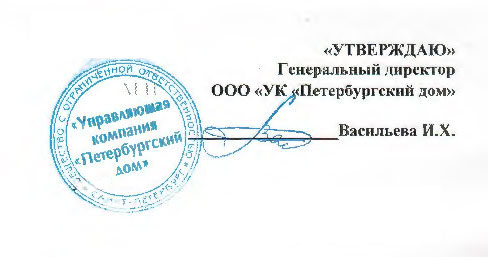 ПОЛОЖЕНИЕОБ ОКАЗАНИИ ПЛАТНЫХ УСЛУГ7Перечень сантехнических работ и их базовая стоимость, выполняемых за счет собственников жилья в домах, обслуживаемых ООО «УК «Петербургский Дом».Перечень электротехнических работ и их базовая стоимость,выполняемых за счет собственников жилья в домах, обслуживаемых ООО «УК «Петербургский Дом». «Оценка работ» в себя включает:Оценка износа коммуникационных сетей специалистомСоставление плана работ (с заказчиком)Оценка работПРИМЕЧАНИЕ:IЦены указаны без учета стоимости деталей и материалов.		Стоимость работ увеличивается в 1,5 раза в случаях:если работы производятся мастером в стесненных условиях.По договорным ценам осуществляется:ремонт после неквалифицированного вмешательства.если работы отступают от стандартов проекта дома (перепланировка).сборка и разборка мебели, а так же коробов закрывающих инженерные сети.ремонт или замена импортного сантехнического оборудования.IIСрок гарантии на выполненные работы 2 года.СоставилГлавный инженер ООО «УК «Петербургский Дом»__________Родичев П.Н.№ЭлементОперацииЕд.изм.Стоимость(руб)1Настенный смесительМонтажшт7501Настенный смесительДемонтажшт2002Смеситель с подводкой снизуМонтажшт7002Смеситель с подводкой снизуДемонтажшт1003.Смеситель без снятия с местаРемонтшт5003.Съёмный смесительРемонтшт4504Эксцентрик смесителяЗаменашт2004Эксцентрик смесителяВыпиливаниешт3503Замена кран-буксыЗаменашт2005Раковина без смесителяМонтажшт10005Раковина без смесителяДемонтажшт2006Мойка кухоннаяМонтажшт10006Мойка кухоннаяДемонтажшт2507Унитаз «компакт»Монтажшт22007Унитаз «компакт»Демонтажшт6007Унитаз «компакт»Укрепление расшатанного унитазашт6008Сливной бачокМонтажшт7508Сливной бачокДемонтажшт3009Ремонт сливного бачкаСо съёмомшт7009Ремонт сливного бачкаБез съёмашт50010Смена сидения унитазаЗаменашт20011Замена запорной арматурыЗаменашт100013Замена душевой лейки с гофройЗаменашт20014Ванна чугунная(без выноса)Монтажшт100014Ванна чугунная(без выноса)Демонтажшт50015Ванна стальная(без выноса)Монтажшт60015Ванна стальная(без выноса)Демонтажшт40016Обвязка ваннойМонтажшт75016Обвязка ваннойДемонтажшт25017Сифон раковины (чугун)Демонтажшт50018Сифон раковины (пластик)Монтажшт45018Сифон раковины (пластик)Демонтажшт15019Радиатор (с установкой кранов и байпасной перемычки)Монтажшт250019Радиатор (с установкой кранов и байпасной перемычки)Демонтажшт50020ПолотенцесушительМонтажшт160020ПолотенцесушительДемонтажшт50021Вентиль отсекающий(диаметр 15-20)Монтажшт40021Вентиль отсекающий(диаметр 15-20)Демонтажшт15022Вентиль отсекающий(диаметр 25-32)Монтажшт50022Вентиль отсекающий(диаметр 25-32)Демонтажшт15023Отключение и слив системы Ц/ОВ зависимости от системыштОт 400024Отключение стоякаОтключениешт100025Отключение водомерного узлаОтключениешт200026Замена гибкой подводкиЗаменашт30027Устранение засора шарового клапана без съёмаПрочисткашт50028Прочистка и промывка сифона под раковиной (пластик)Прочистка, промывкашт35029Прочистка и промывка сифона под раковиной (чугун)Прочистка, промывкашт35030Прочистка внутренней канализационной сети, засор унитазаПрочисткап. метр50031Прочистка засора ХВС и ГВСПрочисткап. метрдоговорная32Проточный фильтрМонтажшт50033Фильтр грубой очисткиПрочисткашт15033Фильтр грубой очисткиМонтажшт15033Фильтр грубой очисткиДемонтажШтука10034Зачеканка раструбов канализационных труб (Д 100-125)Зачеканкашт15035Монтаж водопроводных трубСтальп. метрдоговорная35Монтаж водопроводных трубМедь, металлопластик, полипропиленточка150035Монтаж водопроводных трубМедь, металлопластик, полипропиленп. метр45036Нарезка резьбыНарезка резьбы½ "30036Нарезка резьбыНарезка резьбы¾ "40036Нарезка резьбыНарезка резьбы1 "50037Сварочный шовСварка1 стыкОт 50038Замена стояка фановых трубД 50этаж150038Замена стояка фановых трубД 100этаж200039Замена стояка водопроводных труб (ХВС и ГВС)СтоякштОт 350040Замена стояка Ц/О (без замены радиатора) на 1 радиатор (с перем.)Стоякшт350041Замена стояка Ц/О (без замены радиатора) распашонка ( с перем.)Стоякшт350042Монтаж фановых трубПластик Д 50п. метр40042Монтаж фановых трубПластик Д 100п. метр50043Демонтаж трубСталь, чугунп. метр20043Демонтаж трубПластикп. метр10044Установка водосчетчика в комплекте с фильтром грубой очистки и краномМонтажштОт 95045Замена индивидуального водосчетчикаМонтажшт45046Душевая кабина простая, без монтажа конструкцийМонтажштОт 250047Ванна акриловая простаяМонтажшт200048Измельчитель отходовМонтажштОт 150049Подключение электроводонагревателя до 100 л.Монтажшт250049Подключение электроводонагревателя до 100 л.Демонтажшт30050Подключение электроводонагревателя мощностью от 2,4 кВт свыше 100 л.Монтажшт150050Подключение электроводонагревателя мощностью от 2,4 кВт свыше 100 л.Демонтажшт40051Стиральные машиныМонтажшт150052Посудомоечные машиныМонтажшт200053Замена тафты/ заливка стяжкиЗаливкашт100054Ванна «джакузи» и душевая кабина с гидромассажемМонтажштОт 400055Бурение отверстий под трубыБурение отверстий под трубышт50056ШтроблениеБетонп. метр60056ШтроблениеКирпичп. метр40057Оценка работОценка работ1 смета25058Постановка на коммерческий учет ИПУПостановка на коммерческий учет ИПУшт150№ЭлементЕд.изм.Стоимость(руб)1Смена розетки, выключателяшт2002Смена пакетного выключателяшт2503Смена пакетного выключателя нештатногошт3004Смена блока «выключатель, розетка»шт3505Смена автомата одно-двухполюсногоСмена автомата одно-двухполюсногоСмена автомата одно-двухполюсного5на ток до 100 Ашт4005на ток до 25А на DIN-рейкешт1805на ток до 63А на DIN-рейкешт3806Смена электросчетчика(при наличии предписания)шт3507Демонтаж электропроводки (скрытой)м258Прокладка провода при скрытой проводкем3509Прокладка провода при открытой проводкем15010Пробивка борозд в бетонных конструкцияхмОт 10011Установка светильников на стенушт20012Установка люстр (без сборки)шт35013Подключение (временное), отключениеПодключение (временное), отключениеПодключение (временное), отключение132-х фазноешт240133-х фазноешт440